Find the hidden words!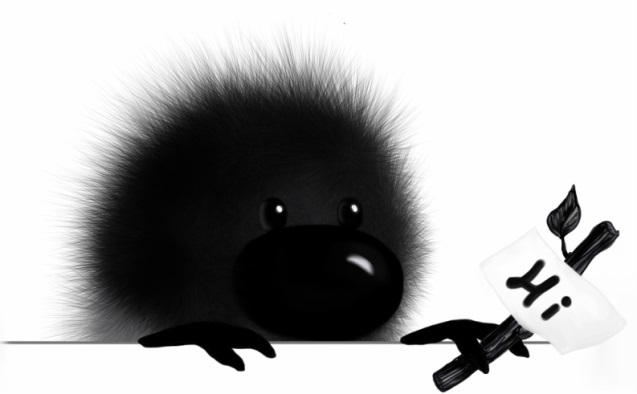 Copyright Annie’s Art Book, 2013http://woollybook.com, MLCQNONMAFBFFOLCUYKLMWLARROWIOWIEDUPESKUGYHFEXBHTIEGEXQLLDBRDSUKKAYNNXDLBRFNAHZNEDGZYVOJHJAAYHEFXYLIEOYKTEIMKIWPQWMDWNJXJLSRLTKAKSYLDOJFVQREZUGQWYQMXOXMQFNVDGUUJPATZSZCNPBASFCDDHBWJNWKBVDRHRMQMHJMYDGQDYXBOXEWFTNAIRATEGEVMSGZUANSWERS: ARROWAUTUMNBRAVERMANLEEYDIANEILVEGETARIANWOOLLY